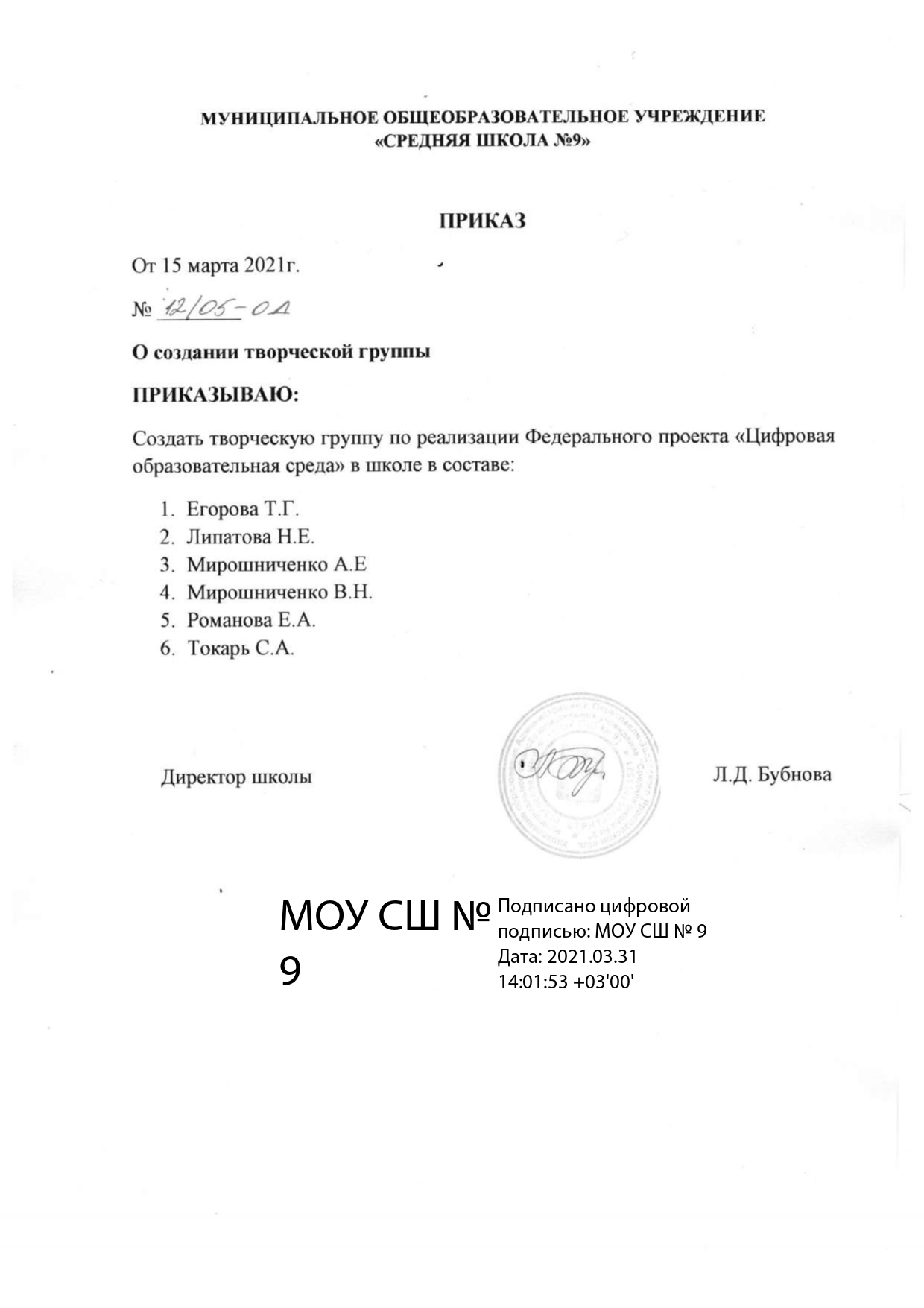 Приложение № 1 к приказу № 12\05-ОД от 15.03.2021 Положение о цифровой образовательной среде в муниципальном общеобразовательном учреждении «Средняя школа № 9»Общие положенияНастоящее положение муниципального общеобразовательного учреждения «Средняя школа№ 9» (далее — Положение, школа) разработано в соответствии с Методическими рекомендациями Министерства просвещения Российской Федерации от 14.01.2021 № Р-1 с целью реализации проекта по информатизации образования, как одного из приоритетов модернизации российского образования, задачей которой является создание единой цифровой образовательной среды (ЦОС).ЦОС — система информационно-образовательных ресурсов и инструментов, обеспечивающих условия реализации общей образовательной программы школы с целью достижения нового качества образования.ЦОС школы включает в себя совокупность технологических средств (компьютеры, ноутбуки, базы данных, коммуникационные каналы, программные продукты и др.), культурные и организационные формы информационного взаимодействия, компетентность участников образовательного процесса в решении учебно-познавательных и профессиональных задач с применением цифровой коммуникационных технологий (ЦКТ), а также наличие служб поддержки применения ЦКТ.Основные характеристики ЦОС, значимые для организации процесса обучения:Открытость, которая обеспечивается за счет взаимодействия среды с цифровым образовательным пространством. Неограниченные ресурсы позволяют организовать вариативное обучение, отвечающее субъективным позициям и запросам всех участников образовательного процесса.Целостность, т.е. внутреннее единство компонентов среды. За счет этого обеспечивается целесообразная логика развертывания процесса обучения, постановка целей обучения, связанные с нею деятельность учителя (преподавание), деятельность учащихся (учение) и планируемый результат. Целостность возникает в результате сознательных действий субъектов педагогического процесса. Она конструируется с учетом инвариантного содержания учебного материала, оптимальных методов и способов обучения, содействующих достижению целей образования.Полифункциональность - среда может быть источником знаний и одновременно способствовать организации различных форм самостоятельной работы школьников.ЦОС позволяет реализовать дидактические возможности инновационных технологий, эффективно организовать индивидуальную и коллективную работу школьников, обеспечивая тем самым целенаправленное развитие их самостоятельной познавательной деятельности.Цели и задачи3.1 Цели: создание современной и безопасной цифровой образовательной среды, обеспечивающей формирование ценности к саморазвитию и самообразованию у обучающихся образовательных организаций всех видов и уровней путем обновления информационно-коммуникационной инфраструктуры, повышение качества образования, создание условий для поэтапного перехода к новому уровню образования на основе информационно-коммуникационных технологий, создание условий для предоставления дистанционных образовательных услуг.Основные задачи ЦОС:Возможность осуществлять в электронной (цифровой) форме следующие виды деятельности:использование в образовательном процессе образовательных платформ;планирование образовательного процесса;размещение и сохранение материалов образовательного процесса, в том числе — работ обучающихся и педагогов, используемых участниками образовательного процесса информационных ресурсов, фиксацию хода образовательного процесса и результатов освоения основной образовательной программы;взаимодействие между участниками образовательного процесса, в том числе — дистанционное посредством сети Интернет, возможность использования данных, формируемых в ходе образовательного процесса для решения задач управления образовательной деятельностью;контролируемый доступ участников образовательного процесса к информационо- образовательным ресурсам в сети Интернет (ограничение доступа к информации, несовместимой с задачами духовно-нравственного развития и воспитания обучающихся) при увеличении количества точек доступа;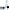 взаимодействие образовательного учреждения с органами, осуществляющими  управление в сфере образования и с другими образовательными учреждениями, организациями;на новом уровне осуществить дифференциацию обучения, повысить мотивацию учащихся, обеспечить наглядность представления практически любого материала, обучать современным способам самостоятельного получения знаний.Сокращение бумажного оборота документов и отчетов.Повышение эффективности и скорости принятия управленческих решений за счет использования новых возможностей, предоставляемых ЦОС.Предоставление возможности быстрого доступа к данным по важным показателям школы за любой период времени.Структура ЦОСТехническая инфраструктура ЦОС школы:компьютерная техника (ноутбуки для педагогов, мобильный класс);периферийное и проекционное оборудование (МФУ);локальная сеть (высокоскоростной интернет);системное программное обеспечение.Информационная инфраструктура ЦОС школы:программное обеспечение общего назначения (текстовые и графические редакторы, электронные таблицы и др.);программно-методическое обеспечение для организации учебно- воспитательного процесса (обучающие и развивающие компьютерные программы, электронные справочники и др.);информационные ресурсы образовательного учреждения (единая база данных, учебно-методические банки данных, мультимедийные учебные разработки, хранилище документов, Web-caйт).Обязанности пользователей ЦОС.Общая обязанность пользователей ЦОС - достигать наибольшей эффективности и качества индивидуального и коллективного труда с запланированными целями и в запланированное время, используя ресурсы школы, в том числе средства ИКТ, расходные материалы, соблюдая технику безопасности, санитарно-гигиенические, юридические, этические и эргономические нормы.Пользователь ЦОС имеет право:получать корреспонденцию — ежедневно, в рабочие дни (понедельник-пятница);вести планирование своей деятельности, деятельности подчиненных и другой деятельности, координируемой участником деятельности;эффективно использовать средства ИКТ, в том числе:соблюдать технику безопасности, технические требования и инструкции, гигиенические, эргономические, юридические и этические нормы;экономно использовать расходные материалы (бумагу, красящие вещества и т.д.в кратчайшие возможные сроки информировать об обнаруженных поломках, неисправностях, сбоях, нехватке расходных материалов в службу технической поддержки или иные службы;давать предложения об улучшении использования средств ИКТ;содействовать эффективному использованию средств ИКТ другими, по возможности предоставляя им консультационную помощь, предостерегая от неправильного использования средств ИКТ.Пользователь ЦОС, распоряжающийся оборудованием (постоянно или временно), обязан выявлять факт неработоспособности (неисправности) оборудования и информировать руководителя, а также обязан предпринимать аналогичные действия в отношении расходуемых материалов.Содействовать формированию общей информационной культуры, морали, этики учащихся. Одним из следствий такого формирования должно быть соблюдение соответствующих норм в силу внутренней установки учащегося, а не в силу внешних ограничений.Работник школы реализует указанные обязанности самостоятельно, при необходимости обращается к цифровой технической службе. Учащиеся и родители ряд обязанностей реализуют совместно, распределение обязанностей между ними может изменяться динамически.